Edukacja matematycznaKlasa I Szkoła Podstawowa Specjalna Nr 4 dla uczniów z niepełnosprawnością intelektualną w stopniu lekkimNazwisko i imię nauczyciela: Kondraciuk Elżbieta el.kondraciuk@wp.pltermin realizacji 04.05.2020 r. Temat: Zadania matematyczne - utrwalenie liczby 19. Zadanie 1 Darek i Sławek pokolorowali po 19 kratek. Co przypominają Ci ich rysunki?Wykonaj podobne rysunki. Pokoloruj więcej niż 10 kratek.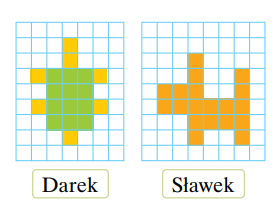 Zadanie 2Ułóż z klocków takie budowle. Która z nich zbudowana jest z największej liczby klocków?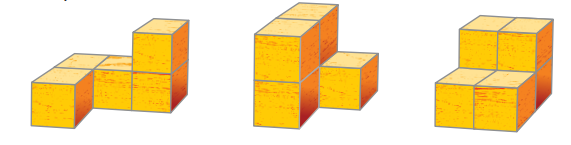 Edukacja matematycznaKlasa I Szkoła Podstawowa Specjalna Nr 4 dla uczniów z niepełnosprawnością intelektualną w stopniu lekkimNazwisko i imię nauczyciela: Kondraciuk Elżbieta el.kondraciuk@wp.pltermin realizacji 08.05.2020 r. Temat: Duga dziesiątka.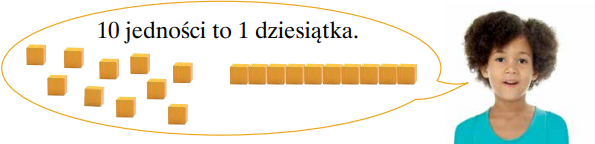 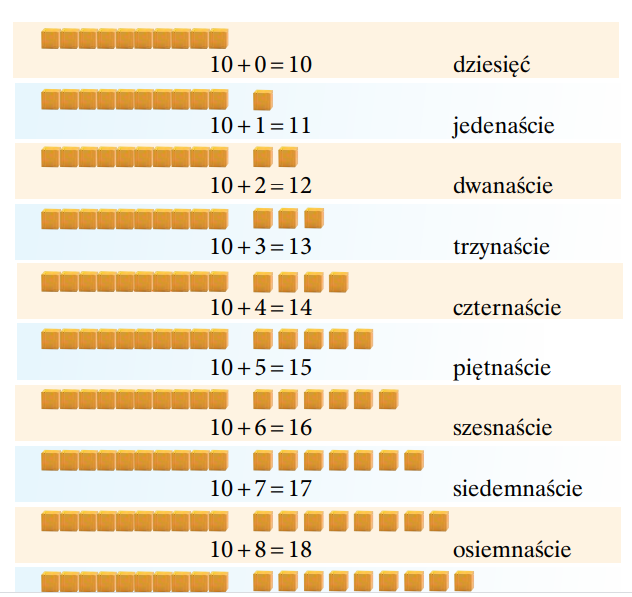 Edukacja matematycznaKlasa I Szkoła Podstawowa Specjalna Nr 4 dla uczniów z niepełnosprawnością intelektualną w stopniu lekkimNazwisko i imię nauczyciela: Kondraciuk Elżbieta el.kondraciuk@wp.pltermin realizacji 08.05.2020 r. Temat: Ile to razem - dodawanie liczb w zakresie 20.Zadanie 1Oblicz, ile to jest razem. Pobaw się w parach z rodzicami w podobny sposób. Napisz działanie do zeszytu.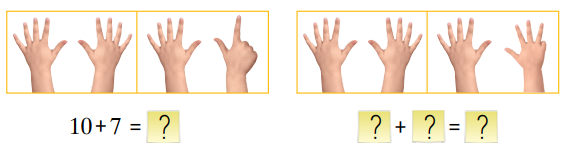 Zadanie 2Na rynku w Krakowie turysta kupił 2 bukiety. W jednym było 9 fioletowych tulipanów, a w drugim 5 tulipanów żółtych. Ile tulipanów kupił turysta? Napisz działanie                        do zeszytu.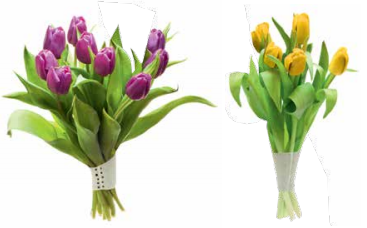 Edukacja matematycznaKlasa I Szkoła Podstawowa Specjalna Nr 4 dla uczniów z niepełnosprawnością intelektualną w stopniu lekkimNazwisko i imię nauczyciela: Kondraciuk Elżbieta el.kondraciuk@wp.pltermin realizacji 11.05.2020 r. Temat: Liczymy dziesiątkami.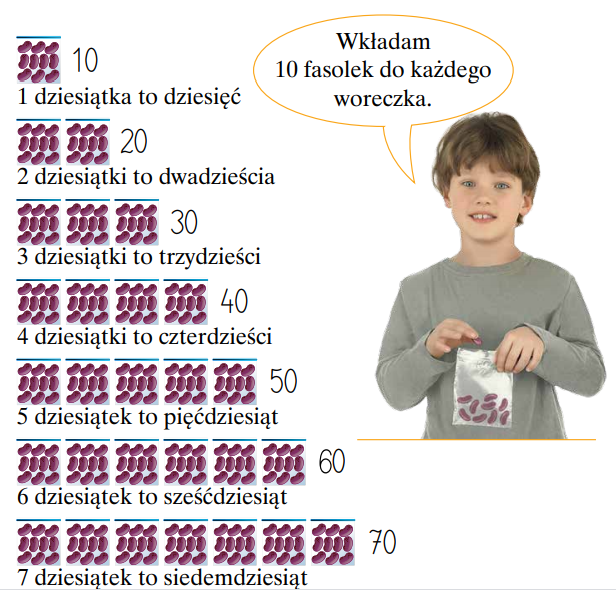 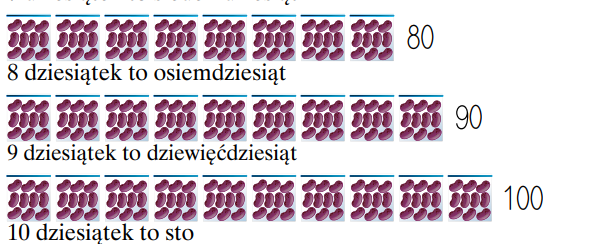 Zadanie Porównaj liczby. Która z nich ma najwięcej dziesiątek, a która najmniej?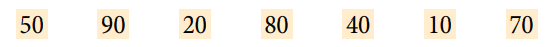 Edukacja matematycznaKlasa I Szkoła Podstawowa Specjalna Nr 4 dla uczniów z niepełnosprawnością intelektualną w stopniu lekkimNazwisko i imię nauczyciela: Kondraciuk Elżbieta el.kondraciuk@wp.pltermin realizacji 15.05.2020 r. Temat: Dziesiątki i jedności.Zadanie Pan Józef ma drzewa owocowe w sadzie. Ma 15 jabłoni i 17 grusz. Ile drzew owocowych jest w sadzie?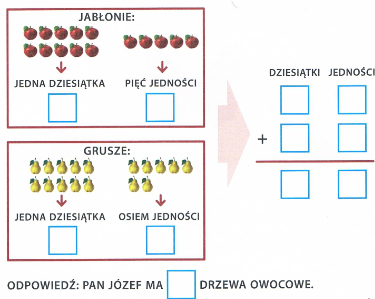 Edukacja matematycznaKlasa II Szkoła Podstawowa Specjalna Nr 4 dla uczniów z niepełnosprawnością intelektualną w stopniu lekkimNazwisko i imię nauczyciela: Kondraciuk Elżbieta el.kondraciuk@wp.pltermin realizacji 04.05.2020 r. Temat:  Jaką długość ma odcinek?Zadanie 1Zmierz długość boków trójkątów i prostokąta na rysunku.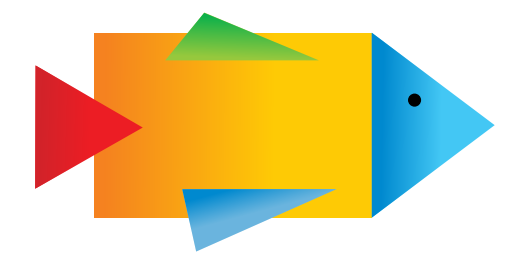 Zadanie 2Patryk i Szymon mierzą odcinek krótką linijką. Jaką długość ma odcinek?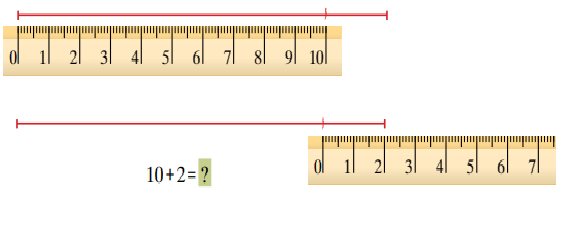 Edukacja matematycznaKlasa II Szkoła Podstawowa Specjalna Nr 4 dla uczniów z niepełnosprawnością intelektualną w stopniu lekkimNazwisko i imię nauczyciela: Kondraciuk Elżbieta el.kondraciuk@wp.pltermin realizacji 08.05.2020 r. Temat: Która godzina?Zadanie 1Maja wycięła z papieru wskazówki. Chce je ułożyć na tarczy zegara tak, aby wskazywały godzinę dziewiątą.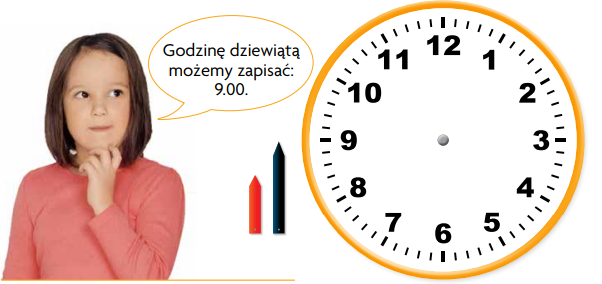 Zadanie 2Wytnij wskazówki. Ułóż je tak, by wskazywały godziny:7.00, 2.00, 10.00, 12.00Edukacja matematycznaKlasa II Szkoła Podstawowa Specjalna Nr 4 dla uczniów z niepełnosprawnością intelektualną w stopniu lekkimNazwisko i imię nauczyciela: Kondraciuk Elżbieta el.kondraciuk@wp.pltermin realizacji 11.05.2020 r. Temat: Po południu, czyli o której?Zadanie Wykonaj zegar a papierowego talerzyka. Zapisz godziny od 1.00 do 12.00. potem przyklej karteczki z godzinami popołudniowymi; od 13.00 do 24.00.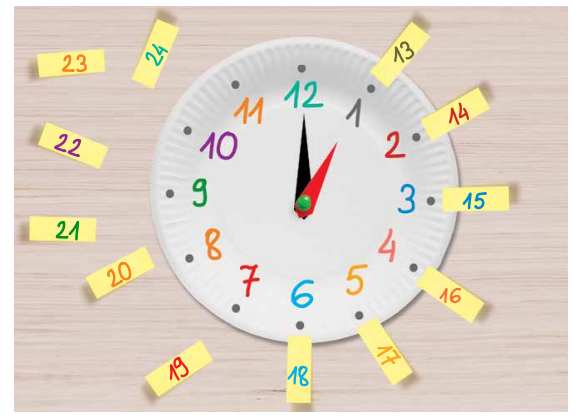 Edukacja matematycznaKlasa II Szkoła Podstawowa Specjalna Nr 4 dla uczniów z niepełnosprawnością intelektualną w stopniu lekkimNazwisko i imię nauczyciela: Kondraciuk Elżbieta el.kondraciuk@wp.pltermin realizacji 15.05.2020 r. Temat: Godziny po południu.Pobaw się z rodzicami w podobny sposób.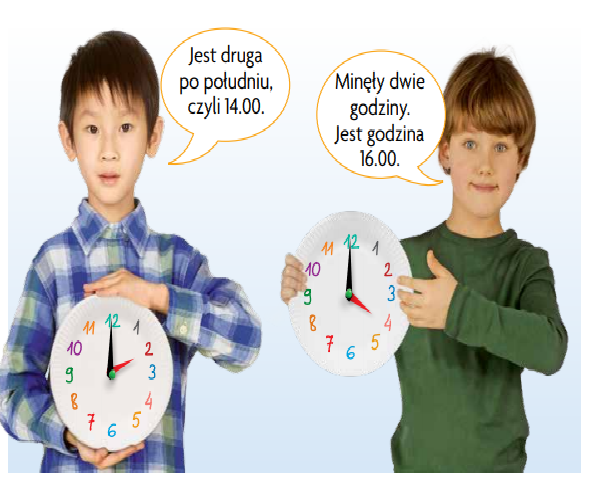 Edukacja matematycznaKlasa II Szkoła Podstawowa Specjalna Nr 4 dla uczniów z niepełnosprawnością intelektualną w stopniu lekkimNazwisko i imię nauczyciela: Kondraciuk Elżbieta el.kondraciuk@wp.pltermin realizacji 15.05.2020 r. Temat: Ile godzin upłynęło?ZadanieŁukasz przyszedł do babci i dziadka o pełnej godzinie po obiedzie, ale przed podwieczorkiem. Która to mogła być godzina? Wskaż właściwe zegary.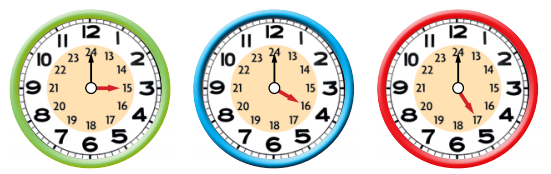 